О проведении Открытого городского турнира по футболу среди мужских команд «Кубок 95-летия Канского футбола»На основании календарного плана спортивно-массовых и оздоровительных мероприятий и соревнований с участием спортсменов и команд города Канска на 2017 год, положения о первенствах Красноярского края по футболу 2017 год,  в целях развития массовой физической культуры и спорта, пропаганды здорового образа жизни, руководствуясь ст. 30, 35 Устава города Канска, ПОСТАНОВЛЯЮ:1. Отделу физической культуры, спорта и молодежной политики администрации города Канска (О.В. Береснева), совместно с муниципальным бюджетным учреждением «Физкультурный спортивный комплекс «Текстильщик» (Л.И. Бакшеева) организовать и провести открытый городской турнир по футболу среди мужских команд «Кубок 95-летия Канского футбола» на стадионе «Текстильщик», 22 июля 2017 года, начало соревнований в 10.00 часов, торжественное открытие – в 12.00.	2. Утвердить положение о проведении открытого городского турнира по футболу среди мужских команд «Кубок 95-летия Канского футбола» согласно приложению 1 к настоящему постановлению.	3. Утвердить план мероприятий по подготовке и проведению открытого городского турнира по футболу среди мужских команд «Кубок 95-летия Канского футбола» согласно приложению 2 к настоящему постановлению.	4. МБУ «ММЦ» г. Канска (А.А. Афанасьевой) организовать и провести торжественное открытие открытого городского турнира по футболу среди мужских команд «Кубок 95-летия Канского футбола»	5. Рекомендовать МО МВД России «Канский» (Н.В. Банин) обеспечить безопасность движения, организовать охрану правопорядка и общественной безопасности на месте проведения открытого городского турнира по футболу среди мужских команд «Кубок 95-летия Канского футбола».	6. Рекомендовать КГБУЗ «Канская межрайонная больница» (В.А. Шиповалов) организовать медицинское обслуживание открытого городского турнира по футболу среди мужских команд «Кубок 95-летия Канского футбола»	7. Отделу физической культуры, спорта и молодежной политики администрации города Канска (О.В. Береснева) уведомить:- отдел г. Канска управления ФСБ России по Красноярскому краю (И.Н. Тимков), МКУ «Управление по делам ГО и ЧС администрации г. Канска» (В.И. Орлов) о проведении открытого городского турнира по футболу среди мужских команд «Кубок 95-летия Канского футбола»;- ФГКУ «10 отряд ФПС по Красноярскому краю» (А.В. Кравцов) обеспечить пожарную безопасность при проведении открытого городского турнира по футболу среди мужских команд «Кубок 95-летия Канского футбола»	8. Ведущему специалисту Отдела культуры (Н.А. Велищенко) опубликовать настоящее постановление в газете «Канский вестник» и разместить на официальном сайте муниципального образования город Канск в сети Интернет.	9. Контроль за исполнением настоящего Постановления возложить на заместителя главы города по социальной политике Н.И. Князеву. 	10. Постановление вступает в силу со дня подписания. Глава города Канска                                                                                  Н.Н. КачанПриложение № 1 к постановлениюадминистрации города Канскаот 13.07.2017 г. № 603ПОЛОЖЕНИЕо проведении открытого городского турнира по футболусреди мужских команд «Кубок 95летия Канского футбола»ЦЕЛИ И ЗАДАЧИ	Соревнования проводятся в связи с 95летием Канского футбола с целью популяризации здорового образа жизни, привлечению к систематическим занятиям физкультурой и спортом жителей города, повышения спортивного мастерства, укрепления дружеских связей между спортсменами, определения сильнейших команд в ознаменование юбилейной даты. ВРЕМЯ И МЕСТО	Соревнования проводятся на стадионе «Текстильщик»  22.07.2017 г. начало в 10.00Главный судья соревнований Чайников В.П.УЧАСТНИКИ СОРЕВНОВАНИЙ	К соревнованиям допускаются команды города и восточных территорий независимо от ведомственной принадлежности и уровня подготовки, допущенные к соревнованиям врачом. Заявочный состав команды 20 чел, стартовый – 10 полевых игроков и вратарь.УСЛОВИЯ ПРОВЕДЕНИЯ	Соревнования проводятся согласно действующих правил соревнований по футболу. Продолжительность игры 30 мин. (2х15). 	Формула проведения соревнований по олимпийской системе с выбыванием после первого поражения.ОПРЕДЕЛЕНИЕ ПОБЕДИТЕЛЕЙПобедители в играх определяются согласно правил игры в футбол. ФИНАНСОВЫЕ РАСХОДЫ	Питание, размещение и командирование участников турнира (оплата проезда к месту соревнования и обратно) осуществляет командирующая организация.Команда-победитель турнира награждается памятным Кубком и грамотой 95 лет Канскому футболу, игроки (20 чел) – грамотами. Призеры соревнований (команда и 20 игроков команды) награждаются грамотами, за счет Федерации футбола.ЗАЯВКИ И СУДЕЙСТВО	Заявки, оформленные согласно правил, подаются до 22.07.2017 г. гл. судье соревнований. Судейство – силами представителей команд-участниц. 	СОРЕВНОВАНИЯ НЕ ПРОВОДЯТСЯ БЕЗ МЕДИЦИНСКОГО ОБЕСПЕЧЕНИЯ Данное положение является официальным вызовом на соревнования.Начальник Отдела ФКСиМП				   	                    О.В. БересневаПриложение № 2 к постановлениюадминистрации города Канскаот 13.07.2017 г. №603Планмероприятий по подготовке и проведению открытого городского турнира по футболу среди мужских команд «Кубок 95летия Канского футбола»г. Канск, 22.07.2017г. Начальник Отдела ФКСиМП				   	                    О.В. Береснева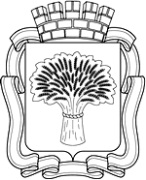 Российская ФедерацияАдминистрация города Канска
Красноярского краяПОСТАНОВЛЕНИЕ Российская ФедерацияАдминистрация города Канска
Красноярского краяПОСТАНОВЛЕНИЕ Российская ФедерацияАдминистрация города Канска
Красноярского краяПОСТАНОВЛЕНИЕ Российская ФедерацияАдминистрация города Канска
Красноярского краяПОСТАНОВЛЕНИЕ 13.07.2017 г.№ 603№МероприятиеСрокиМесто проведенияОтветственный1.Подготовка спортсооружения для проведения соревнованияДо 21.07.2017Стадион «Текстильщик»МБУ ФСК «Текстильщик»(Л.И. Бакшеева)2.Работа мандатной  комиссии,заседание ГСК22.07.20179.00-10.00Стадион «Текстильщик»МБУ ФСК «Текстильщик»(В.П. Чайников)3.Предоставление музыкальной аппаратуры для торжественного открытия и закрытия соревнования22.07.2017Стадион «Текстильщик»МБУ «ММЦ»(А.А. Афанасьева)4.Организация торжественного открытия соревнования 22.07.2017в 12.00Стадион «Текстильщик»МБУ «ММЦ»(А.А. Афанасьева)5.Обеспечение безопасности движения и охрану общественного порядка на месте проведения соревнований22.07. 2017Стадион «Текстильщик»МО МВД России «Канский»(Н.В. Банин)6.Освещение в СМИ подготовку и проведение соревнованийВесь период подготовки и проведения Отдел культуры(Н.А. Велищенко)Отдел ФКСиМП(Н.В. Исаева)7.Подготовка пригласительных открыток официальным лицам и гостямк 21.07. 2017-МБУ ФСК «Текстильщик»(Л.И. Бакшеева)8.Подготовка наградной атрибутикидо 22.07.2017МБУ ФСК «Текстильщик»(Л.И. Бакшеева)9.Организация медицинского обслуживания в дни соревнований(в соответствии с пунктом 6 настоящего постановления)22.07.2017Стадион «Текстильщик»КГБУЗ «Канская межрайонная больница»(В.А. Шиповалов)10.Проведение игр соревнования22.07. 2017Стадион «Текстильщик»МБУ ФСК «Текстильщик»(В.П. Чайников)